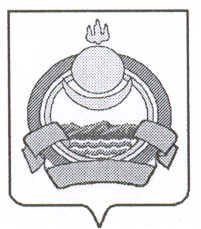 СОВЕТ ДЕПУТАТОВмуниципального образования городского поселения «Поселок Онохой»Заиграевского района Республики Бурятия671300   п.Онохой       ул. Гагарина, д.11          тел. 56-2-59,         56-3-03РЕШЕНИЕп. Онохой                                                                                 № 125  от  «01»  августа   2018г. О внесении изменений  и дополнений в решение № 95 от 29.12.2017г. «О бюджете муниципального образования городского поселения «Поселок Онохой» на 2018 год и на плановый период 2019 и 2020 годов».Рассмотрев предложение администрации муниципального образования городского поселения «Поселок Онохой» о внесении изменений и дополнений в решение № 95 от 29.12.2017г. «О бюджете муниципального образования городского поселения «Поселок Онохой» на 2018 год и на плановый период 2019 и 2020 годов».    Совет депутатов, РЕШИЛ:1.Внести изменения в п.1 статьи 1:    Статья 1. Основные характеристики местного бюджета на 2018 год и на плановый период 2019 и 2020 годов1.1Утвердить основные характеристики местного бюджета на 2018 год:- общий объем доходов в сумме 30 993 280, 65 рублей, в том числе безвозмездных поступлений в сумме 10 206 780, 65 рублей;- общий объем расходов в сумме  32 217 284, 57рублей.- дефицит в сумме 1 224 003,92 рублей.Установить, что источником финансирования дефицита бюджета является остаток средств на счетах по учету средств  МОГП «Поселок Онохой» на 01.01.2018г. Внести изменения в приложения №6, 8, 9.2. Настоящее Решение вступает в силу с момента подписания.3. Настоящее Решение обнародовать на информационных стендах  и опубликовать на официальном сайте администрации МО ГП «Поселок Онохой».Глава  муниципального образованиягородского поселения «Поселок Онохой»                                                            Е.А. СорокинПредседатель Совета Депутатов                                                                           Г.В. Рассадина